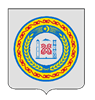    ЧЕЧЕНСКАЯ РЕСПУБЛИКА 
ШАЛИНСКИЙ МУНИЦИПАЛЬНЫЙ РАЙОН
СОВЕТ ДЕПУТАТОВ 
МЕСКЕР-ЮРТОВСКОГО СЕЛЬСКОГО ПОСЕЛЕНИЯЧЕТВЕРТОГО СОЗЫВА РЕШЕНИЕс. Мескер-Юрт«О проведении конкурса на замещение вакантной должности главы администрации Мескер-Юртовского сельского поселения Шалинского муниципального района»В соответствии с п. 2 - 6 статьи 37 Федерального закона от 06.10.2003 №131-ФЗ «Об общих принципах организации местного самоуправления в Российской Федерации», уставом Мескер-Юртовского сельского поселения Шалинского муниципального района, Порядком проведения конкурса на замещение должности главы администрации      Мескер-Юртовского сельского поселения Шалинского муниципального района, Совет депутатов Мескер-Юртовского сельского поселения пятого созыва  РЕШИЛ:Объявить Конкурс на замещение вакантной должности главы администрации Мескер-Юртовского сельского поселения Шалинского муниципального района.Конкурс провести 25 июля 2024 г. в 10 часов 00 минут по адресу: Чеченская Республика, Шалинский район, с. Мескер-Юрт, ул. А-Х. Кадырова №111, здание администрации Мескер-Юртовского сельского поселения Шалинского муниципального района.Прием документов от кандидатов осуществляется конкурсной комиссией с 03.07.2024 г.- 23.07.2024 г. в рабочие дни с 9 часов 00 минут до 16 часов 00 минут с перерывом на обед с 13 часов 00 минут до 14 часов 00 минут по адресу: Чеченская Республика, Шалинский район, с. Мескер-Юрт, ул. А-Х. Кадырова №111, здание администрации Мескер-Юртовского сельского поселения Шалинского муниципального районаУстановить общее членов комиссии в количестве 7 человек.Назначить членов комиссии в количестве 3 человек:Дадаев Т-Э.Р. – председатель Совета депутатов Мескер-Юртовского сельского поселения четвертого созыва;Даргаев М.А. – заместитель председатель Совета депутатов Мескер-Юртовского сельского поселения четвертого созыва;Насаев М.Б.  – депутат Совета депутатов   Мескер-Юртовского сельского поселения четвертого созыва;Комиссия формируется на время проведения конкурса.Аппарату Совета депутатов Мескер-Юртовского сельского поселения подготовить и обнародовать информационное сообщение Совета депутатов Мескер-Юртовского сельского поселения о проведении конкурса.Настоящее    решение   вступает в силу со дня его принятия и подлежит опубликованию.Глава Мескер-Юртовского сельского поселения 							          Т-Э.Дадаев                        20    г.                                                                          №